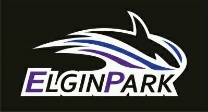 gin Identify Injury Head Injury (Concussion)	          Spinal Injury (Neck/Back) 		Sprains/Breaks			Cuts		    Identify First Aid Professional		Identify First Aid Professional		          Identify First Aid Professional		Identify First Aid Professional	      Begin Concussion Protocol		           Do Not Move				     Ice & Support			       Provide bandages, etc.           Contact Parents			           Support Neck			          Call Ambulance (if Necessary)		          If stitches required:     Suggest Visit to Hospital			         Call Ambulance			   Contact Parents			             Contact Parents Report Injury to Athletic Director	 	       Contact Parents		         Report Injury to Athletic Director		  Report Injury to Athletic DirectorComplete Injury Incident Report	            Report Injury to Athletic Director	          Complete Injury Incident Report		   Complete Injury Incident Report     Follow-Up with Parents		            Complete Injury Incident Report	                                   Follow-Up with Parents    Follow-Up with Parents